My Blog, My In Pictures – Part IBy Alex Moises / , 2010-2011 Version / Dedicated to Gabby Moises<People (PE), Places (PL), Nature (N), Animals (A), And Then Some (S)People (PE) – FilipinosGabby and Alex Moises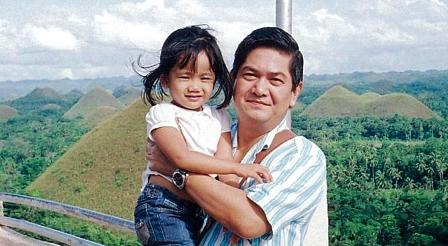 Gabby and Leticia Moises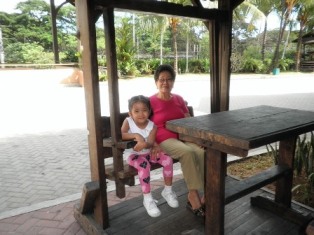 Andres Bonifacio and Corazon Aquino(Photo Contributors: Bonifacio’s Photo, Courtesy of the National Library of the Philippines / Aquino’s Photo, Courtesy of the US Federal Government via Wikipedia)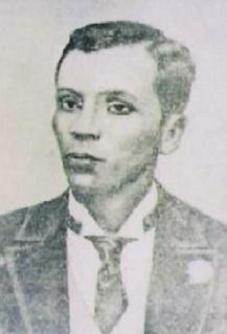 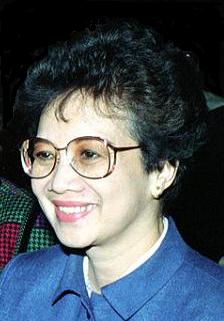 Efren “Bata” Reyes and Jose Rizal(Photo Contributors: Reyes’s Photo, Courtesy of RailbirdJAM via Wikipedia / Rizal’s Photo, Courtesy of the National Library of the )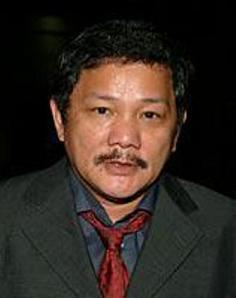 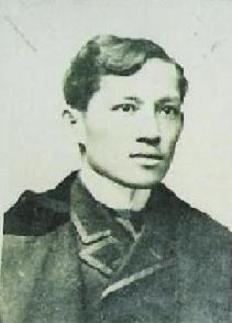 Manuel L. Quezon (second from right) and Family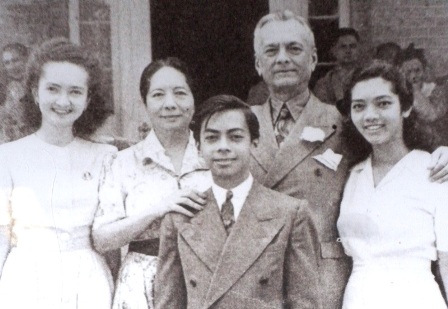 Places (PL) – Famous Places in the Banaue Rice Terraces(Photo Contributor: Photo in the Public Domain, Courtesy of “agricmarketing” via Wikipedia)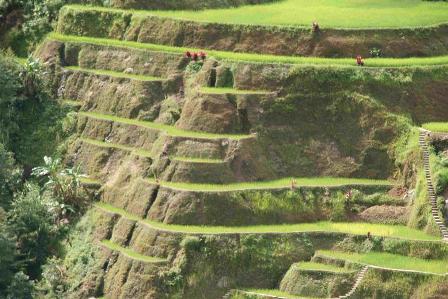 Chocolate Hills, 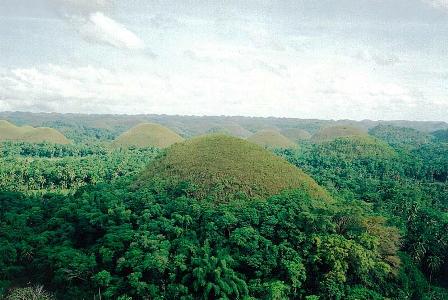 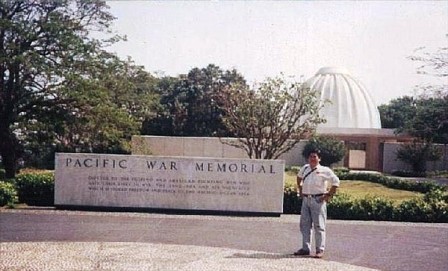  , 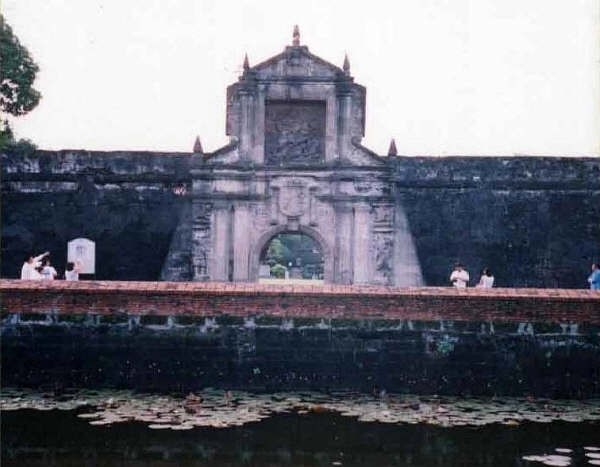    at  in 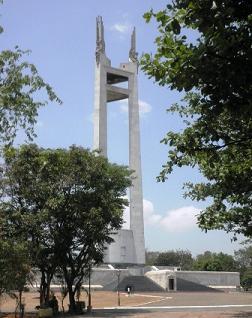   at  , 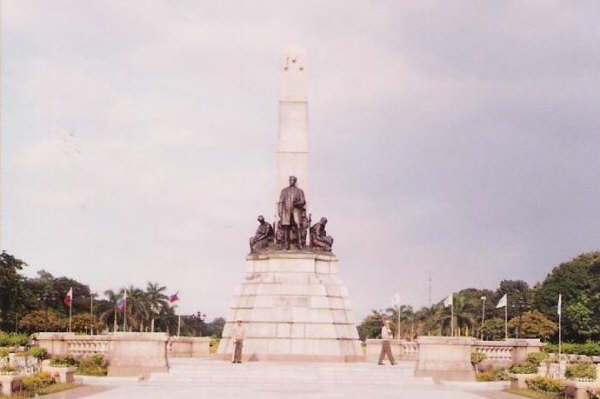 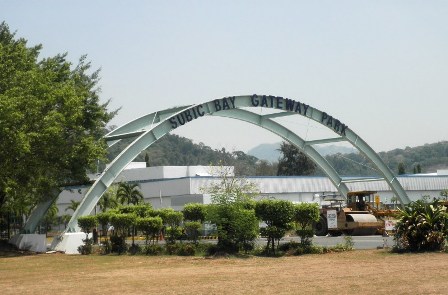 Nature (N) – Philippine FlowersBougainvillea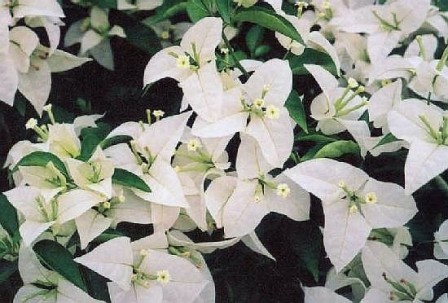 Dona 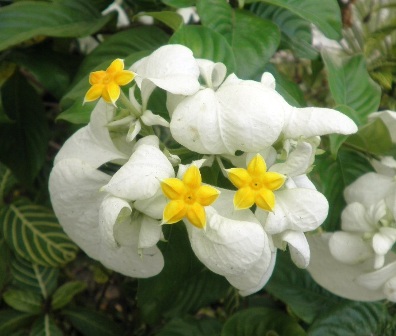 Gumamela - Hibiscus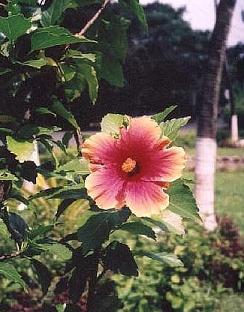 Sampaguita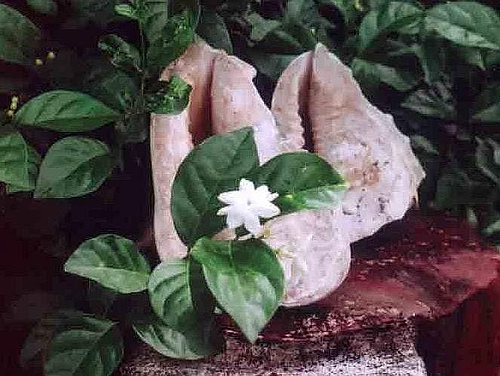 Santan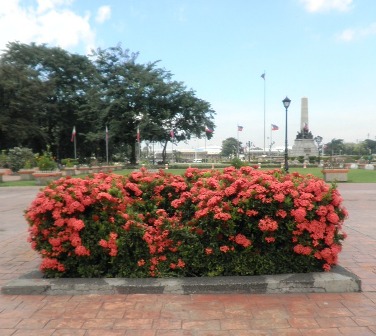 Yellow 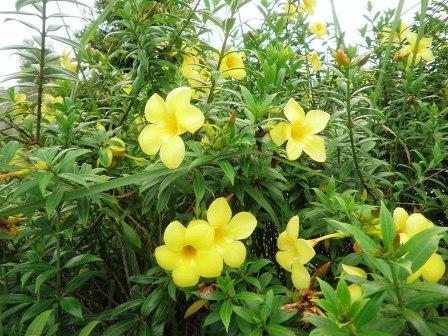 Animals (A) – Philippine AnimalsCarabao(Photo Contributor: Bob Martin)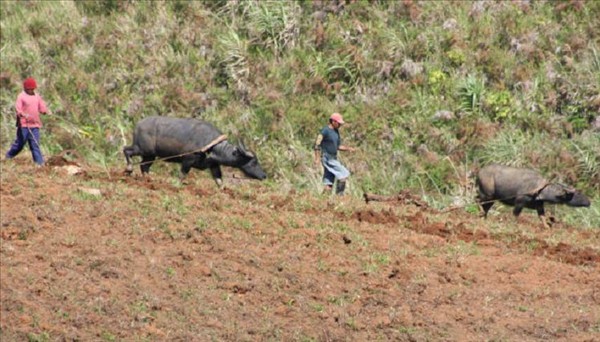 Philippine Eagle and Philippine Tarsier(Photo Contributor: Eagle’s Photo, Courtesy of the Philippine Eagle Foundation)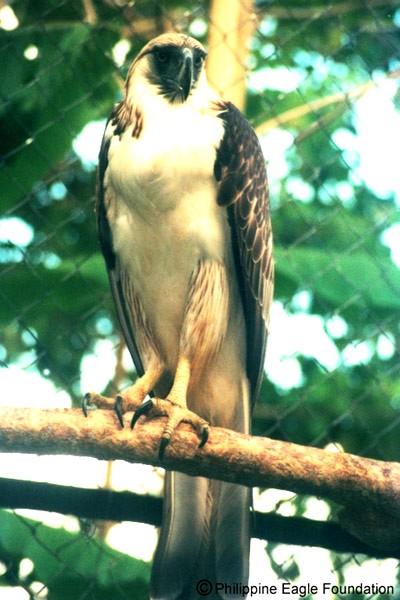 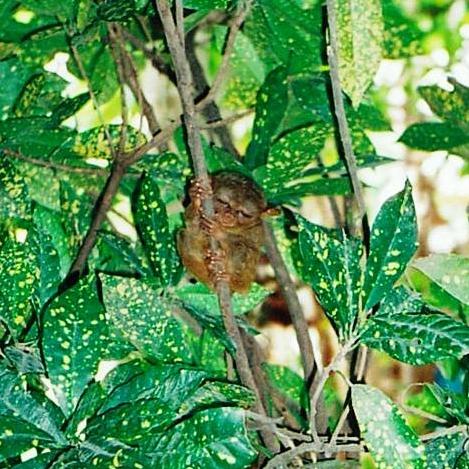 Visayan Spotted Deer(Photo Contributor: “altaipanther” via Wikipedia)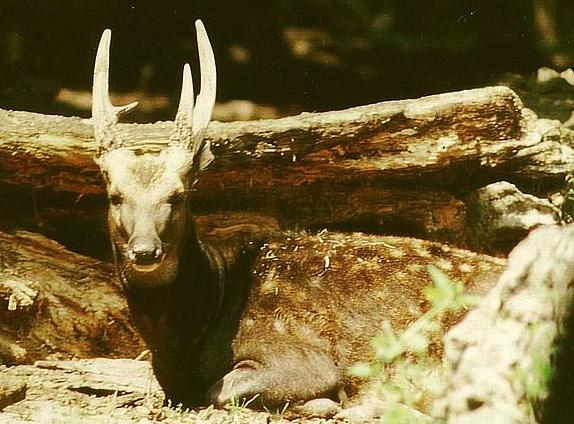 And Then Some (S) – Philippine StampsLeft to Right: Manuel L. Quezon (1947), Special Delivery (1947) and Sampaguita (1948)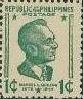 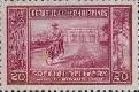 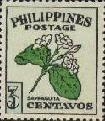 General Gregorio  Pilar (1949)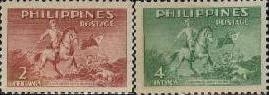 Orchids (1962)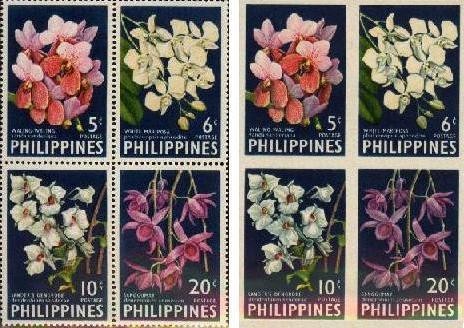 Tourist Spots (1971)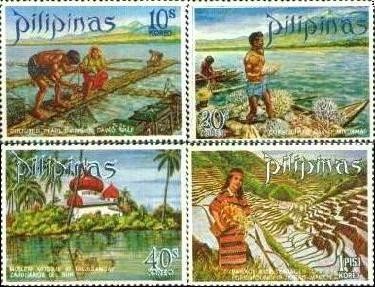   at  ,  (1972)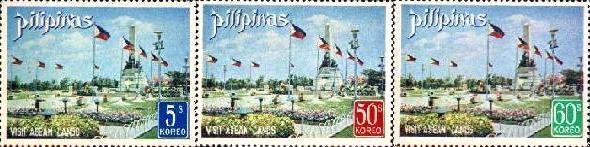  (1978) and Sipa Ballgame (1978)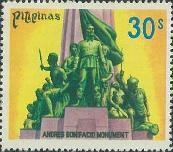 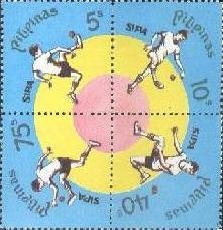 